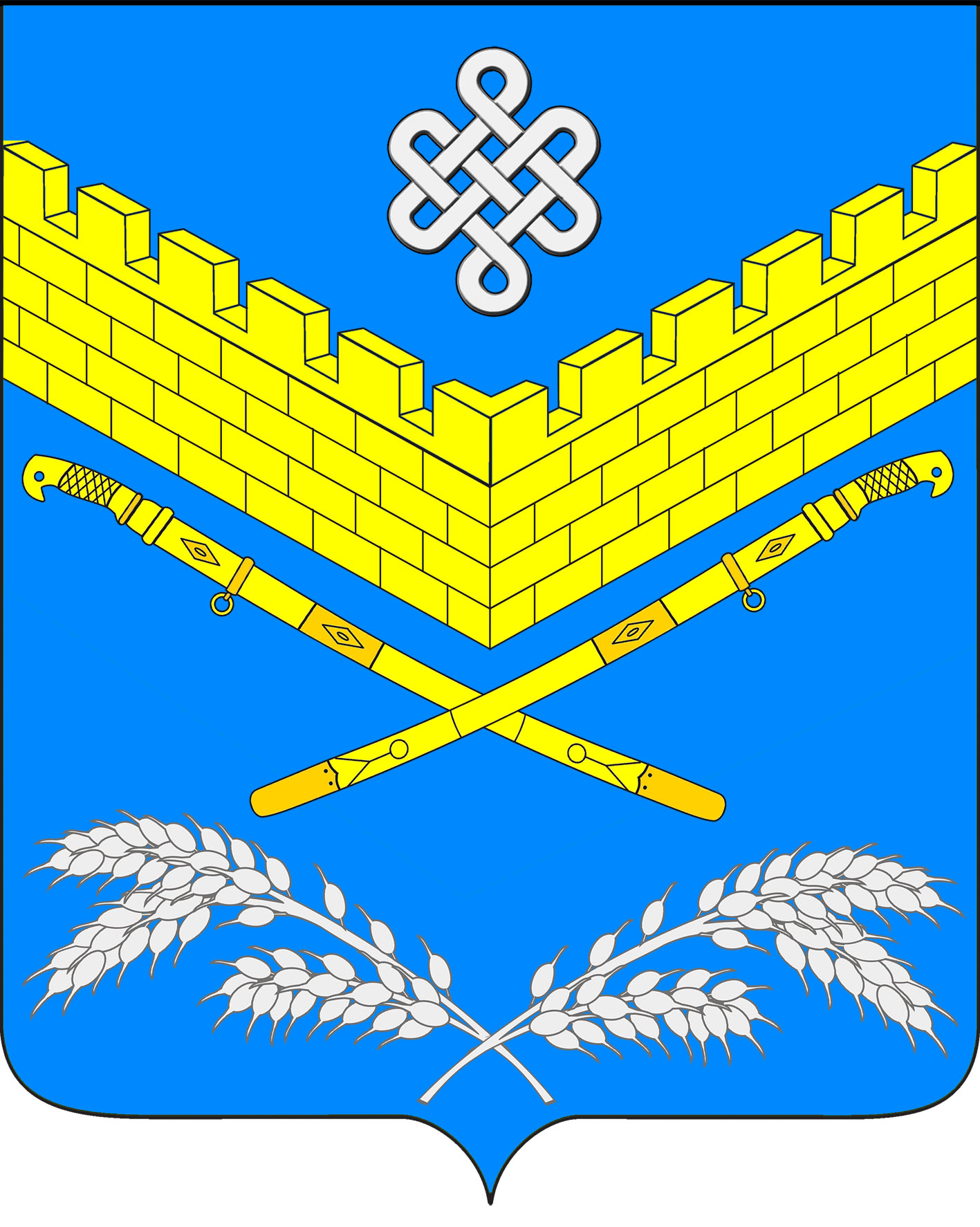 АДМИНИСТРАЦИЯИВАНОВСКОГО СЕЛЬСКОГО ПОСЕЛЕНИЯКРАСНОАРМЕЙСКОГО РАЙОНАПРОЕКТПОСТАНОВЛЕНИЕ«___»________ 2022 года                                                                               № ___станица ИвановскаяО внесении изменений в постановление администрации Ивановского сельского поселения Красноармейского района                  от 15 июля 2022 года № 95 «Об утверждении Инструкции о порядке рассмотрения обращений граждан в администрацииИвановского сельского поселения Красноармейского района»С целью приведения в соответствие с действующим законодательством нормативных правовых актов администрации Ивановского сельского поселения Красноармейского района, в соответствии Федеральным законом от 2 мая 2006 года № 59-ФЗ «О порядке рассмотрения обращений граждан Российской Федерации», Федеральным законом от 6 октября 2003 года № 131-ФЗ «Об общих принципах организации местного самоуправления в Российской Федерации», руководствуясь Уставом Ивановского сельского поселения Красноармейского района, п о с т а н о в л я ю:1. Внести в приложение к постановлению администрации Ивановского сельского поселения Красноармейского района от 15 июля 2022 года № 95 «Об утверждении Инструкции о порядке рассмотрения обращений граждан в администрации Ивановского сельского поселения Красноармейского района», следующие изменения:1.1. Подпункт 2.1.6. раздела 2 Инструкции изложить в следующей редакции:«2.1.6. Письма на официальном бланке или имеющие штамп организации и подписанные руководителем (одним из его заместителей), а также письма депутатов всех уровней, сенаторов Российской Федерации без приложенных к ним обращений граждан регистрируются в общем отделе администрации».»;1.2. Исключить абзац 2 подпункта 2.3.1. раздела 2 Инструкции;1.3. Подпункт 2.4.6. раздела 2 Инструкции, изложить в следующей редакции:«2.4.6. Письменное обращение, содержащее информацию о фактах возможных нарушений законодательства Российской Федерации в сфере миграции, направляется в течение пяти дней со дня регистрации в территориальный орган федерального органа исполнительной власти в сфере внутренних дел и высшему должностному лицу субъекта Российской Федерации (руководителю высшего исполнительного органа государственной власти субъекта Российской Федерации) с уведомлением гражданина, направившего обращение, о переадресации его обращения, за исключением случая, указанного в части 4 статьи 11 Федерального закона от 2 мая 2006 г. № 59-ФЗ «О порядке рассмотрения обращений граждан Российской Федерации».».2. Общему отделу администрации Ивановского сельского поселения (Дондук Е.А.) обнародовать настоящее постановление в установленном порядке.3. Контроль за выполнением настоящего постановления возложить на заместителя главы Ивановского сельского поселения Красноармейского района И.Н. Артюх.4. Постановление вступает в силу со дня его обнародования.ГлаваИвановского сельского поселенияКрасноармейского района                                                            А.А. ПомеляйкоЛИСТ СОГЛАСОВАНИЯк проекту постановления администрации Ивановского сельского поселения Красноармейского района от «___» ___________ 2022 года № ___«О внесении изменений в постановление администрации Ивановского сельского поселения Красноармейского района от 15 июля 2022 года № 95 «Об утверждении Инструкции о порядке рассмотрения обращений граждан в администрации Ивановского сельского поселения Красноармейского района»Проект подготовлен:Ведущий специалист общего отдела(юрист) администрацииИвановского сельского поселенияКрасноармейского района                                                                      С.Г. ЕсаянПроект согласован:Заместитель главыИвановского сельского поселенияКрасноармейского района                                                                  И. Н. АртюхНачальник общего отделаадминистрацииИвановского сельского поселенияКрасноармейского района                                                                  Е. А. Дондук